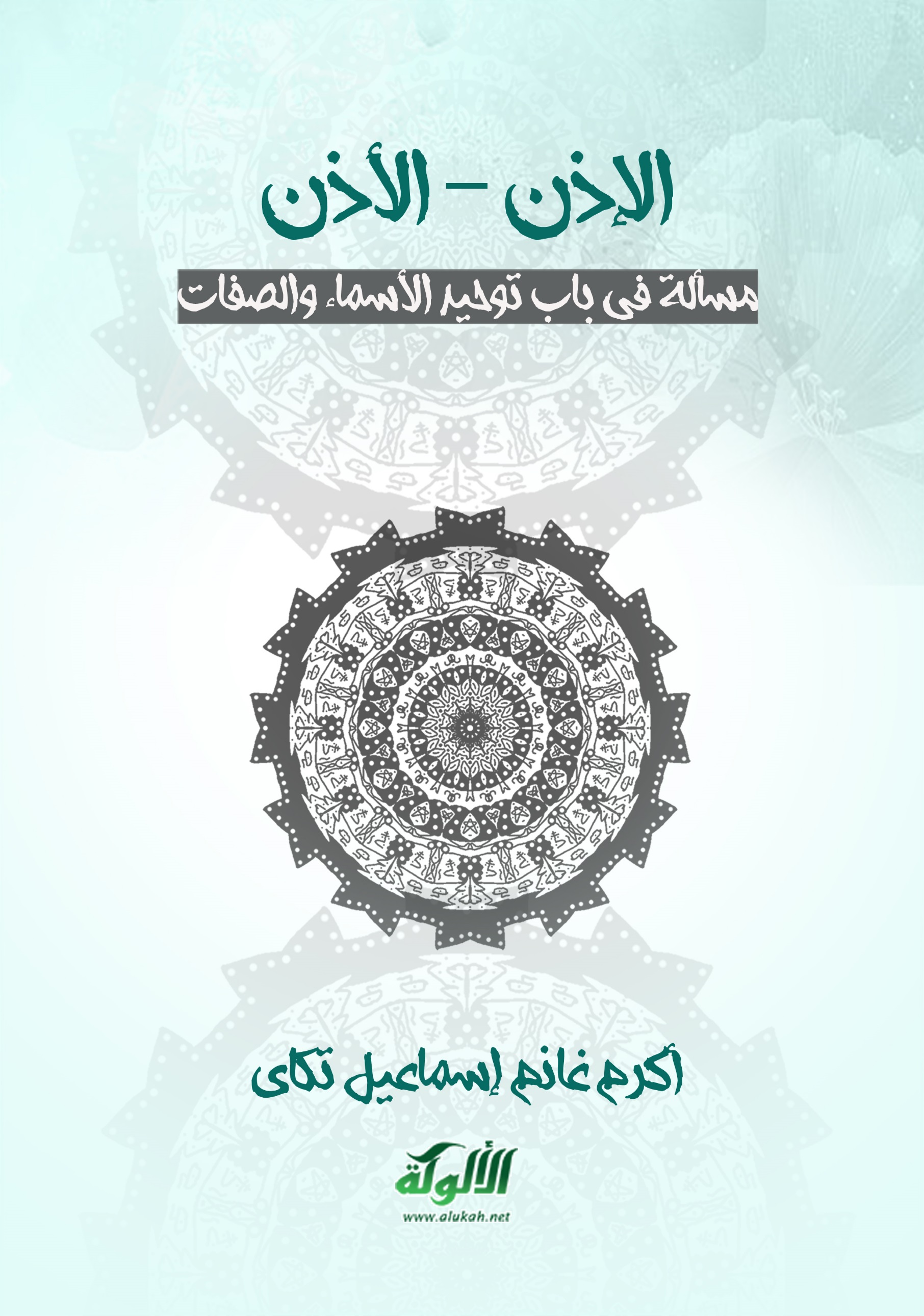 الإِذْن – الأَذَنمسألة في بابتوحيد الأسماء والصفاتأكرم غانم إسماعيل تكايالإصدار الأول1437هـ - 2016مإياّك أن تتكلّم في مسألة ليس لك فيها إمام.الإمام أحمد بن حنبلسير أعلام النبلاء للإمام الذهبيلَا بُدَّ أَنْ يَكُونَ مَعَ الْإِنْسَانِ أُصُولٌ كُلِّيَّةٌ تُرَدُّ إلَيْهَا الْجُزْئِيَّاتُ لِيَتَكَلَّمَ بِعِلْمِ وَعَدْلٍ ثُمَّ يَعْرِفُ الْجُزْئِيَّاتِ كَيْفَ وَقَعَتْ؟ وَإِلَّا فَيَبْقَى فِي كَذِبٍ وَجَهْلٍ فِي الْجُزْئِيَّاتِ وَجَهْلٍ وَظُلْمٍ فِي الْكُلِّيَّاتِ فَيَتَوَلَّدُ فَسَادٌ عَظِيمٌ.شيخ الإسلام ابن تيميةمجموع الفتاوىإن الأدب مع الله تبارك وتعالى هو القيام بدينه والتأدب بآدابه ظاهرًا وباطنًا.ولا يستقيم لأحد قط الأدب مع الله إلا بثلاثة أشياء:معرفته بأسمائه وصفاته،ومعرفته بدينه وشرعه وما يحب وما يكره،ونفس مستعدة قابلة لينة متهيئة لقبول الحق علمًا وعملاً وحالاً،والله المستعان.العلامة ابن القيم الجوزيةمدارج السالكينوكل ما توهمه قلبك أو سنح في مجاري فكرك أو خطر في بالك من حسن أو بهاء أو شرف أو ضياء أو جمال أو شبح مماثل أو شخص متمثل، فالله تعالى بخلاف ذلك، واقرأ (لَيْسَ كَمِثْلِهِ شَيْءٌ)، ألا ترى أنه لما تجلى للجبل تدكدك لعظيم هيبَتِهِ، فكما أنه لا يتجلى لشيء إلا اندك كذلك لا يتوهمه قلب إلا هلك، وارض لله بما رضيه لنفسه وقف عند خبره لنفسه مسلماً مستسلماً مصدقاً.الشيخ مرعي بن يوسف الكرمي المقدسيأقاويل الثقات في تأويل الأسماء والصفاتوالآيات المحكمات والمشتبهاتوثبت أن حصر الأسماء التسعة والتسعين لا ينال إلا بتوفيق الله تعالى، كساعة الإجابة يوم الجمعة لأنها مجملة في أسماء الله.المجتهد الباحث ابن الوزيرإيثار الحق على الخلقلو أننا نؤمن بما تقتضيه أسماء الله وصفاته لوجدت الاستقامة كاملة فينا، فالله المستعان.الشيخ محمد بن صالح العثيمينشرح العقيدة الواسطيةولا شك أن الانحراف الخطير الذي يعيشه العالم الإسلامي اليوم - في العقيدة وغيرها - ناشئ من التخبط في دراسة العقيدة الإسلامية، والعدول عن مصادرها الأصلية، ومن التخبط في المنهج الذي تدرس به هذه العقيدة.الدكتور عبد الرحمن المحمودالقضاء والقدرالإِذْن - الأَذَنمسألة في باب توحيد الأسماء والصفاتاللغة(الْأَذْنُ بفتح الهمزة: مصدر أَذَنْتُ الرجل إذا ضربت أُذْنَهُ.الْإِذْنُ بكسر الهمزة: الْإِبَاحَةُ والعِلْمُ، ويُقَالُ: بِإِذْنِ اللَّهِ، أَيْ بِعلمه. وأذِنْتُ بهذا الشيء أي عَلِمتُ، وآذَنَني: أعلمني، وفَعَلَه بإِذْني، أي بعِلْمي، وهو في معنى بأَمري.الأُذْنُ بضم الهمزة: معروفة، ورجل أُذُنٌ وأُذْنٌ: إذا كان يستمع قول كل قائل، قال تعالى: (وَمِنْهُمُ الَّذِينَ يُؤْذُونَ النَّبِيَّ وَيَقُولُونَ هُوَ أُذُنٌ قُلْ أُذُنُ خَيْرٍ لَكُمْ يُؤْمِنُ بِاللهِ وَيُؤْمِنُ لِلْمُؤْمِنِينَ وَرَحْمَةٌ لِلَّذِينَ آمَنُوا مِنْكُمْ وَالَّذِينَ يُؤْذُونَ رَسُولَ اللهِ لَهُمْ عَذَابٌ أَلِيمٌ)، وقرئ: {أُذُنٌ}، بِضَمِّ الذَّالِ وَسُكُونِهَا. هُوَ أُذُنٌ؛ أَيْ: أُذُنٌ سَامِعَةٌ، يُقَالُ: فَلَانٌ أُذُنٌ وأُذُنَةٌ عَلَى وَزْن فُعُلَةٍ إِذَا كَانَ يَسْمَعُ كُلَّ مَا قِيلَ لَهُ وَيَقْبَلُهُ. وَأَصْلُهُ مِنْ أَذِنَ يَأْذَنُ أُذُنًا أَيِ: اسْتَمَعَ. وَقِيلَ: هُوَ أُذُنٌ أَيْ: ذُو أُذُنٍ سَامِعَةٍ. والأَذَنُ: الاستِماع للشيء). قال ابن فارس: (يقال للرجل السامع من كلِّ أحدٍ أذُنٌ. قال الله تعالى: {وَمِنْهُمُ الّذِينَ يُؤْذُونَ النّبيَّ ويَقُولُونَ هُوَ أُذُنٌ} [التوبة 61]. والأذُن عُروة الكوز، وهذا مستعار. والأَذَنُ الاستماع، وقيل أَذَنٌ لأنه بالأُذُن يكون. وممّا جاء مجازاً واستعارةً الحديث: {ما أذِنَ الله تعالى لشيءٍ كأَذَنِهِ لنبيٍّ يتغنَّى بالقُرآن}).تمهيدالمضاف إلى الله تعالىقال شيخ الإسلام ابن تيمية رحمه الله تعالى: (المضاف إلى الله نوعان، فإن المضاف إما أن يكون صفة لا تقوم بنفسها كالعلم والقدرة والكلام والحياة، وإما أن يكون عينا قائمة بنفسها.فالأول: إضافة صفة كقوله: (وَلَا يُحِيطُونَ بِشَيْءٍ مِنْ عِلْمِهِ) (البقرة/255) وَقَوْلِهِ: (إِنَّ اللَّهَ هُوَ الرَّزَّاقُ ذُو الْقُوَّةِ الْمَتِينُ) (الذاريات/58) وَقَوْلِهِ: (أَوَلَمْ يَرَوْا أَنَّ اللَّهَ الَّذِي خَلَقَهُمْ هُوَ أَشَدُّ مِنْهُمْ قُوَّةً) (فصلت/15).وَقَوْلِ النَّبِيِّ صَلَّى اللَّهُ عَلَيْهِ وَسَلَّمَ فِي الْحَدِيثِ الصَّحِيحِ حَدِيثِ الِاسْتِخَارَةِ (إِذَا هَمَّ أَحَدُكُمْ بِالْأَمْرِ فَلْيَرْكَعْ رَكْعَتَيْنِ مِنْ غَيْرِ الْفَرِيضَةِ ثُمَّ لِيَقُلْ: اللَّهُمَّ إِنِّي أَسْتَخِيرُكَ بِعِلْمِكَ وَأَسْتَقْدِرُكَ بِقُدْرَتِكَ وَأَسْأَلُكَ مِنْ فَضْلِكَ). وَقَوْلِهِ تَعَالَى: (وَتَمَّتْ كَلِمَةُ رَبِّكَ صِدْقًا وَعَدْلًا) (الأنعام/115) وَقَوْلِهِ: (ذَلِكُمْ حُكْمُ اللَّهِ يَحْكُمُ بَيْنَكُمْ) (الممتحنة/10) وَقَوْلِهِ: (ذَلِكَ أَمْرُ اللَّهِ أَنْزَلَهُ إِلَيْكُمْ) (الطلاق/5).وَالثَّانِي: إِضَافَةُ عَيْنٍ كَقَوْلِهِ تَعَالَى: (وَطَهِّرْ بَيْتِيَ لِلطَّائِفِينَ) (الحج/26) وَقَوْلِهِ: (نَاقَةَ اللَّهِ وَسُقْيَاهَا) (الشمس/13) وَقَوْلِهِ: (عَيْنًا يَشْرَبُ بِهَا عِبَادُ اللَّهِ) (الإنسان/6)).الصفة الفعليةالصفة الفعلية أو صفة الفعل: كل صفة كمال قائِمة بذات الله تعالى ثابتٌة في الكتاب والسنة، تتعلَّق بمشيئته وقُدرته؛ كالإذن والإحياء والتقدير والتعليم والإعزاز والمجيء والاستواء والخلق؛ وهذه يقال لها قديمة النوع حادثة الآحاد (أو متجددة الآحاد). وضابطها: هي التي تنفك عن الذات؛ أو التي تتعلق بالمشيئة والقدرة.وتنقسم الصفات الفعلية من جهة تعلقها بمتعلقها إلى قسمين:1/ متعدية: وهي ما تعدت لمفعولها بلا حرف جرّ مثل: أذِنَ وخَلَق ورَزَق وهَدَى ونحوها.2/ لازمة: وهي ما تتعدى لمفعولها بحرف جر مثل: إستوى  وجاء وأتى ونزل ونحوها.وإنما قسمت كذلك نظراً للاستعمال القرآني من جهة، ولكونها في اللغة كذلك، قال العلامة ابن القيم الجوزية: (فأفعاله نوعان: لازمة، ومتعدية كما دلت النصوص التي هي أكثر من أن تحصر على النوعين). وقال رحمه الله: (المجيء والإتيان والذهاب والهبوط هذه من أنواع الفعل اللازم القائم به، كما أن الخلق والرزق والإماتة والإحياء والقبض والبسط أنواع الفعل المتعدي، وهو سبحانه موصوف بالنوعين وقد يجمعهما كقوله: (خَلَقَ السَّمَاوَاتِ وَالأَرْضَ فِي سِتَّةِ أَيَّامٍ ثُمَّ اسْتَوَى عَلَى الْعَرْش) (الحديد 4)).الفرق بين صفة الذات وصفة الفعلالفرق بينهما: أن الصفات الذاتية لا تنفك عن الذات، أما الصفات الفعلية يمكن أن تنفك عن الذات على معنى أن الله تعالى إذا شاء لم يفعلها. ولكن مع ذلك فإن كلا النوعين يجتمعان في أنهما صفات لله تعالى أولا وأبدا لم يزل ولا يزال متصفا بهما ماضيا ومستقبلا لائقان بجلال الله عز وجل.وقد تكون الصفة ذاتية وفعلية باعتبارين، كالكلام؛ فإنه باعتبار أصله صفة ذاتية؛ لأن الله لم يزل ولا يزال متكلماً، وباعتبار آحاد الكلام صفة فعلية؛ لأن الكلام يتعلق بمشيئته، يتكلم متى شاء بما شاء، وكل صفة تعلقت بمشيئته تعالى فإنها تابعة لحكمته، وقد تكون الحكمة معلومة لنا، وقد نعجز عن إدراكها، لكننا نعلم علم اليقين أنه سبحانه لا يشاء إلا وهو موافق لحكمته، كما يشير إليه قوله تعالى: (وَمَا تَشَاءُونَ إِلاَّ أَنْ يَشَاءَ اللَّهُ إِنَّ اللَّهَ كَانَ عَلِيماً حَكِيماً)(الإنسان 30).الفرق بين الأفعال والصفاتالفرق بين أفعال الله وصفاته أنَّ الأفعال مشتملة على صفة وعلى زمن؛ لأنَّ الفعل يشتمل على حدث وعلى زمن، والحدث هذا وصف، ولما كان كذلك كان الفعل المضاف إلى الله تعالى لا يدلّ على الصفة التي اشتمل عليها هذا الفعل بإطلاق، بل قد يوصف الله تعالى بها وقد لا يوصف؛ لأنّ باب الأفعال أوسع من باب الصفات.اشتقاق الفعل (ويراد بالاشتقاق أن يكون أحدهما مقدما على الآخر أصلا له كما يكون الأب أصلا لولده. وعلى الأول فإذا قيل: الفعل مشتق من المصدر؛ أو المصدر مشتق من الفعل: فكلا القولين: قول البصريين؛ والكوفيين صحيح. وأما على الثاني فإذا أريد الترتيب العقلي فقول البصريين أصح فإن المصدر إنما يدل على الحدث فقط؛ والفعل يدل على الحدث والزمان وإن أريد الترتيب الوجودي - وهو تقدم وجود أحدهما على الآخر - فهذا لا ينضبط فقد يكونون تكلموا بالفعل قبل المصدر؛ وقد يكونون تكلموا بالمصدر قبل الفعل وقد تكلموا بأفعال لا مصادر لها مثل (بد) وبمصادر لا أفعال لها مثل (ويح) و( ويل) وقد يغلب عليهم استعمال فعل ومصدر فعل آخر كما في الحب؛ فإن فعله المشهور هو الرباعي يقال: أحب يحب ومصدره المشهور هو الحب دون الإحباب وفى اسم الفاعل قالوا: محب ولم يقولوا: حاب وفي المفعول قالوا: محبوب ولم يقولوا: محب إلا في الفاعل وكان القياس أن يقال: أحبه إحبابا كما يقال: أعلمه إعلاما).الْإِذْنقال تعالى:{ مَنْ ذَا الَّذِي يَشْفَعُ عِنْدَهُ إِلَّا بِإِذْنِهِ } (سورة البقرة 255){ وَمَا كَانَ لِنَفْسٍ أَنْ تَمُوتَ إِلَّا بِإِذْنِ اللهِ كِتَابًا مُؤَجَّلًا وَمَنْ يُرِدْ ثَوَابَ الدُّنْيَا نُؤْتِهِ مِنْهَا وَمَنْ يُرِدْ ثَوَابَ الْآخِرَةِ نُؤْتِهِ مِنْهَا وَسَنَجْزِي الشَّاكِرِينَ } (سورة آل عمران 145){ يَوْمَئِذٍ لَا تَنْفَعُ الشَّفَاعَةُ إِلَّا مَنْ أَذِنَ لَهُ الرَّحْمَنُ وَرَضِيَ لَهُ قَوْلًا } (سورة طه 109){ أَمْ لَهُمْ شُرَكَاءُ شَرَعُوا لَهُمْ مِنَ الدِّينِ مَا لَمْ يَأْذَنْ بِهِ اللهُ وَلَوْلَا كَلِمَةُ الْفَصْلِ لَقُضِيَ بَيْنَهُمْ وَإِنَّ الظَّالِمِينَ لَهُمْ عَذَابٌ أَلِيمٌ } (سورة الشورى 21){ وَكَمْ مِنْ مَلَكٍ فِي السَّمَاوَاتِ لَا تُغْنِي شَفَاعَتُهُمْ شَيْئًا إِلَّا مِنْ بَعْدِ أَنْ يَأْذَنَ اللهُ لِمَنْ يَشَاءُ وَيَرْضَى } (سورة النجم 26)وجاء في السنة النبوية:{الحمد لله الذي عافاني في جسدي ورد علي روحي وأذِنَ لي بذكره}.{أذِن لي أن أحدث عن ملك من ملائكة الله تعالى من حملة العرش، ما بين شحمة أذنه إلى عاتقه مسيرة سبعمائة سنة}.{اسْتَأْذَنْتُ رَبِّي أَنْ أَزُورَ قَبْرَهَا فأَذِنَ لِي فَاسْتَأْذَنَتْهُ أَنْ أَسْتَغْفِرَ لَهَا فَلَمْ يَأْذَنْ لِي فَزُورُوَا الْقُبُورَ فَإِنَّهَا تُذَكِّرُكُمُ الْمَوْتَ}{إِذَا كَانَ يَوْمُ الْقِيَامَةِ كُنْتُ أَنَا وَأُمَّتِي عَلَى تَلٍّ فَيَكْسُونِي حُلَّةً خَضْرَاءَ ثُمَّ يَأْذَنُ لِي تَبَارَكَ وَتَعَالَى أَنْ أَقُولَ مَا شَاءَ اللَّهُ أَنْ أَقُولَ وَذَلِكَ الْمَقَامُ الْمَحْمُودُ}.وفي الآيات والأحاديث الصحيحة، إثبات صفة الْإِذْنِ لله عز وجل كصفة فعلية (وصف الفعل).صفة الْإِذْنقوله تعالى: { مَنْ ذَا الَّذِي يَشْفَعُ عِنْدَهُ إِلَّا بِإِذْنِهِ } (سورة البقرة 255).قوله تعالى:{بِإِذْنِهِ}؛ فيه إثبات لصفة الإِذْن كصفة فعلية لله تعالى، وهذا من باب الاستدلال على الصفة من خلال النص. والصفة المأخوذة هنا هي صفة الإِذْن، وهناك فرق بين الإِذن والأَذن، فالإِذْن معناه: الإباحة والسماح، يعني: أنه لا يشفع أحد عنده إلا بإباحته له ذلك وإذنه له. أما الأَذَن فهو الاستماع.وقوله تعالى: { يَوْمَئِذٍ لَا تَنْفَعُ الشَّفَاعَةُ إِلَّا مَنْ أَذِنَ لَهُ الرَّحْمَنُ وَرَضِيَ لَهُ قَوْلًا } (سورة طه 109).الفعل: (أَذِنَ) دل على شيئين حدث وزمان، الحدث الذي هو المصدر: الْإِذْنُ، والزمن الذي هو زمن ماض. فيكون الْإِذْنُ وصف فعل لله تعالى متعلق بمشيئته عز وجل، وهذا من باب الاستدلال على الصفة من خلال الفعل الدال على الصفة (وصف الفعل)، فالفعل: (أَذِنَ)، ووصف الفعل: (الْإِذْنُ).و(ذكر العلماء أن إذن الله تعالى نوعان:كوني: وهو المتعلق بالخلق، والتكوين، ولا بد من وقوع ما أذِن الله تعالى فيه بهذا المعنى؛ مثاله قوله تعالى: {من ذا الذي يشفع عنده إلا بإذنه} [البقرة 255] ، وقوله تعالى: {وما هم بضارين به من أحد إلا بإذن الله} [البقرة 102] وقوله تعالى: {ما أصاب من مصيبة إلا بإذن الله} [التغابن 11].والثاني شرعي: وهو ما يتعلق بالشرع، والعبادة؛ مثاله قوله تعالى: {قل آلله أذن لكم أم على الله تفترون} [يونس 59]؛ وقوله تعالى: {أم لهم شركاء شرعوا لهم من الدين ما لم يأذن به الله} [الشورى 21]؛ والفرق بينهما أن المأذون به شرعاً قد يقع، وقد لا يقع؛ وأما المأذون به قدراً فواقع لا محالة؛ ومن جهة أخرى: أن المأذون به شرعاً محبوب إلى الله عزّ وجلّ؛ والمأذون به قدراً قد يكون محبوباً، وقد يكون غير محبوب).و(قوله تعالى: { والله يدعو إلى الجنة والمغفرة بإذنه }، أي يدعو الناس إلى الجنة بالحث على الأعمال الصالحات؛ ومغفرة الذنوب بالحث على التوبة، والاستغفار؛ و{ بإذنه } أي إذن الله؛ والإذن على قسمين: إذن كوني - وهو ما يتعلق بالمخلوقات، والتقديرات -؛ وإذن شرعي - وهو ما يتعلق بالتشريعات -؛ فمن الأول قوله تعالى: {من ذا الذي يشفع عنده إلا بإذنه} [البقرة 255]؛ ومن الثاني قوله تعالى: {ءآلله أذن لكم أم على الله تفترون} [يونس 59] يعني شرع لكم؛ والظاهر أن الإذن في هذه الآية - والله أعلم - يشمل القسمين؛ لأن دخول الإنسان فيما يكون سبباً للجنة، والمغفرة كوني؛ وما يكون سبباً للجنة، والمغفرة هذا مما شرعه الله).الأَذَنقال رسول الله صلى الله عليه وآله وسلم:{مَا أَذِنَ اللَّهُ لِشَيْءٍ مَا أَذِنَ لِنَبِيٍّ حَسِنِ الصَّوْتِ بِالْقُرْآنِ يَجْهَرُ بِهِ}. والأَذَن المراد هنا هُوَ مِنْ الاذَن بِفَتْحَتَيْنِ وَهُوَ الِاسْتِمَاع، وَقَوْله أَذِنَ: أَيْ اِسْتَمَعَ.صفة الأَذَنصفة (الأَذَن) بفتح الهمزة وفتح الذال المعجمة - أي الاستماع؛ أعني استماع الله سبحانه إلى قراءة النبي صلى الله عليه وآله وسلم، فقد صح أن النبي صلى الله عليه وسلم قال: {ما أَذِنَ الله لشيء ما أَذِنَ لنبي يتغنى بالقرآن}، ولا يقتضي إثبات صفة الأُذُن، فإنَّ الله تعالى يأذن أذَناً؛ أي: يستمع استماعاً. والوارد في هذا الحديث الأَذَن، وهي صفة فعلية لله تعالى.قال الشيخ عبد الرحمن البراك: (الأَذَنُ في معناه ثلاثة وجوه: منها ما هو حق، ومنها ما هو باطل؛ لأنه صرف للكلام عن ظاهره بغير دليل، ومنها ما لا يصح الجزم بإثباته و لا نفيه.فالأول: هو الاستماع؛ وهو ثابت بالقرآن لقوله تعالى: {إنّا معكم مستمعون} وهذا هو الصواب في تفسير الأذن؛ فمعنى: {ما أًذِنَ الله} أي: ما استمع .والثاني: تفسير الأذَن بإكرام القارئ؛ فإنه يتضمن نفي حقيقة الاستماع إلى الله عز وجل، مع مخالفته لمعنى الأذن في اللغة.والثالث: تفسير الأذَن بالإصغاء بالأذُن؛ فإن الأذُن لم يقم دليل على إثباتها ولا نفيها، فيجب الإمساك عن إضافتها إلى الله تعالى نفيًا وإثباتًا).(والحاصل أن لفظ {أَذِنَ} بفتحة، ثم كسرة في الماضي، من باب تَعِب: مشترك بين الإطلاق والاستماع ، تقول: أذنت آذَنُ بالمدّ، فإن أردت الإطلاق، فالمصدر بكسرة، ثم سكون، وإن أردت الاستماع فالمصدر بفتحتين، قال عديّ بن زيد: [من الرمل]:أَيها الْقَلْبُ تَعَلَّلْ بِدَدَن        إِنَّ هَمِّي فِي سَمَاعِ وَأَذَنْأي في سماع، واستماع.وقال القرطبي: أصل الأَذَنِ – بفتحتين - أن المستمع يميل بأذنه إلى جهة من يسمعه، وهذا المعنى في حق الله تعالى لا يراد به ظاهره، وإنما هو على سبيل التوسع على ما جرى به عرف المخاطب، والمراد به في حق الله تعالى إكرام القارئ، وإجزال ثوابه، لأن ذلك ثمرة الإصغاء. إھ [قال الجامع عفا الله عنه]: هذا الذي قاله القرطبي في المعنى المراد بالأذَن هنا أنه بمعنى الإكرام، وإجزال الثواب أراد به أن الكلام من باب المجاز، لا من باب الحقيقة، وهذا غير صحيح؛ لأنه يستلزم عدم إثبات صفة الأَذَن لله سبحانه وتعالى وقد أثبتها له هذا النص الصحيح، فالصواب إثباتها على حقيقتها اللائقة بجلاله سبحانه وتعالى، ولا يلزم من ذلك تشبيهه بمخلوقاته؛ لأن صفاته سبحانه وتعالى لا تشبه صفات المخلوق، فلو لزم من إثباتها التشبيه للزم أيضًا في الإكرام، وإجزال المثوبة، اللذين أوّل بهما القرطبي؛ لأنهما يوصف بهما المخلوق أيضًا، فيقال: إن فلانا لما استحسن قراءة فلان أكرمه، وأجزل له العطاء، ونحو ذلك.والحاصل أن إثبات الصفات الواردة في القرآن، والأحاديث الصحيحة بمعناها الحقيقي، لا المجازي، على ما يليق بجلاله سبحانه وتعالى هو الحق الذي كان عليه سلف هذه الأمة).و(إثبات صفة الأذَن – بفتحتين - بمعنى الاستماع لله سبحانه وتعالى على ما يليق بجلاله، وأما ما قاله السندي وغير من أنه لما كان الاستماع على الله تعالى محالا، لأنه شأن من يختلف سماعه بكثرة التوجه، وقلته، وسماعُهُ تعالى لا يختلف قالوا: هذا كناية عن تقريب القارئ، وإجزال مثوبته. إھـ؛ فغير صحيح؛ لأن قولهم هذا مبني على معنى الاستماع الذي ينسب إلى المخلوق؛ لأنهم لم يفهموا معنى الاستماع إلا بالمعنى الذي ذكروه، وهذا خطأ، فإن الاستماع الذي يكون لله سبحانه وتعالى غير الاستماع الذي يكون للمخلوق، وإننا إذ نثبت لله تعالى صفاته العلية لا نثبتها بمعناها الذي يكون للمخلوق، وإنما نثبتها بالمعنى الذي يليق بجلاله سبحانه وتعالى. فتبصر بالإنصاف، ولا تتهَوَّر بالاعتساف، والله تعالى الهادي إلى سواء السبيل).الآذِنقَوْلُهُ تَعَالَى: {وَلَا تَنْفَعُ الشَّفَاعَةُ عِنْدَهُ إِلَّا لِمَنْ أَذِنَ لَهُ} (سورة سبأ 23)؛ قرأ أبو عَمرٍو وحمزةُ والكسائي وخلف (أُذِنَ) بضمِّ الألفِ، وقرأ غيرُهم بالفتحِ، فمَن فَتَحَ كان المعنى لِمَن أذِنَ اللهُ له في الشَّفاعةِ، وكذلك مَن قرأ بالضمِّ لأنَّ الآذِنَ هو اللهُ تعالى في القِراءَتين جميعاً.والآذِنَ ليس من الأسماء الحسنى، إذ لا يصح اشتقاق الاسم من فِعْلِه سبحانه وتعالى الوارد في لكتاب والسنة. ولكن يصح الاخبار عن الله تعالى بانه الآذِن، فالإخبار: أن نخبر عن الله جل وعلا بفعل أو صفة أو إسم، لكنه ليس من باب وصف الله  به أو تسميته سبحانه وتعالى  به، وإنما من جهة الإخبار لا جهة الوصف والتسمية، شرط أن يكون الإخبار بمعنى صحيح لم ينفَ في الكتاب والسنة، وثبت جنسه في الكتاب والسنة، فالإخبار باب مستفاد من اللوازم، لوازم كلام الله تعالى وكلام رسوله صلى الله عليه واله وسلم، إن صح أنه لازم (أي إن دلت عليه النصوص دلالة صحيحة بدلالة اللزوم).قال العلامة ابن القيم الجوزية: (ومن هنا يعلم غلط بعض المتأخرين وزلقة الفاحش في اشتقاقه له سبحانه من كل فعل أخبر به عن نفسه اسماً مطلقاً فأدخله في أسمائه الحسنى، فاشتق له اسم الماكر، والخادع، والفاتن، والمضل، والكاتب، ونحوها من قوله: (وَيَمْكُرُ اللهُ)(الأنفال 30)، ومن قوله: (وَهُوَ خَادِعُهُمْ)(النساء 142)، ومن قوله: (لِنَفْتِنَهُمْ فِيهِ)(طه 131)، ومن قوله: (يُضِلُّ مَن يَشَاءُ)(الرعد 27)، (النحل 93)، (فاطر 8)، وقوله تعالى: (كَتَبَ اللهُ لأَغْلِبَنَ) (المجادلة 21)، وهذا خطأ من وجوه:أحدها: أنه سبحانه لم يطلق على نفسه هذه الاسماء، فإطلاقها عليه لا يجوز.الثاني: أنه سبحانه أخبر عن نفسه بأفعال مختصة مقيدة، فلا يجوز أن ينسب إليه مسمى الاسم عند الإطلاق.الثالث: أن مسمى هذه الأسماءِ منقسم إلى ما يمدح عليه المسمى به، وإلى ما يذم، فيحسن في موضع، ويقبح في موضع، فيمتنع إطلاقه عليه سبحانه من غير تفصيل.الرابع: أن هذه ليست من الأسماء الحسنى التي يسمى بها سبحانه فلا يجوز أن يسمى بها فإن أسماء الرب تعالى كلها حسنى، كما قال تعالى: (وَللهِ الأَسْمَاءُ الْحُسْنَى)(الأعراف 180)، وهى التي يحب سبحانه أن يثنى عليه ويحمد بها دون غيرها.الخامس: أن هذا القائل لو سُمي بهذه الأسماء، وقيل له هذه مدحتك وثناءٌ عليك، فأنت الماكر الفاتن المخادع المضل اللاعن الفاعل الصانع ونحوها لما كان يرضى بإطلاق هذه الأسماء عليه ويعدها مدحة، ولله المثل الأعلى سبحانه وتعالى عما يقول الجاهلون به علواً كبيراً.السادس: أن هذا القائل يلزمه أن يجعل من أسمائه اللاعن والجائي والآتي والذاهب والتارك والمقاتل والصادق والمنزل والنازل والمذموم والمدمر وأضعاف أضعاف ذلك، فيشتق له اسماً من كل فعل أخبر به عن نفسه، وإلا تناقض تناقضاً بيناً، ولا أحد من العقلاءِ طرد ذلك، فعلم بطلان قوله والحمد لله رب العالمين). إھ منهج أهل السنة والجماعة في إثبات الصفاتإن منهج أهل السنة والجماعة في إثبات الصفات مبني على التوقيف، لأنها من الأمور الغيبية التي يجب الوقوف فيها على ما ثبت في الكتاب والسنة.قال سفيان بن عيينة: (كل شيء وصف الله به نفسه في القرآن فقراءته تفسيره لا كيف ولا مثل).وقال شيخ الإسلام ابن تيمية: (طريقة سلف الأمة وأئمتها: أنهم يصفون الله بما وصف به نفسه، وبما وصفه به رسوله صلى الله عليه وسلم، من غير تحريف ولا تعطيل، ولا تكييف ولا تمثيل؛ إثبات بلا تمثيل، وتنزيه بلا تعطيل، إثبات الصفات، ونفي مماثلة المخلوقات، قال تعالى: (لَيْسَ كَمِثْلِهِ شَيْءٌ) (الشورى/11)، فهذا رد على الممثلة (وَهُوَ السَّمِيعُ الْبَصِيرُ) (الشورى/11)، رد على المعطلة.فقولهم في الصفات مبني على أصلين:أحدهما: أن الله سبحانه وتعالى منزه عن صفات النقص مطلقا كالسنة والنوم والعجز والجهل وغير ذلك.والثاني: أنه متصف بصفات الكمال التي لا نقص فيها على وجه الاختصاص بما له من الصفات، فلا يماثله شيء من المخلوقات في شيء من الصفات).وقال: (ثم القول الشامل في جميع هذا الباب: أن يوصف الله بما وصف به نفسه أو وصفه به رسوله وبما وصفه به السابقون؛ الأولون لا يتجاوز القرآن والحديث قال الإمام أحمد رضي الله عنه لا يوصف الله إلا بما وصف به نفسه أو وصفه به رسوله صلى الله عليه وسلم لا يتجاوز القرآن والحديث.ومذهب السلف: أنهم يصفون الله بما وصف به نفسه وبما وصفه به رسوله من غير تحريف ولا تعطيل ومن غير تكييف ولا تمثيل، ونعلم أن ما وصف الله به من ذلك فهو حق ليس فيه لغز ولا أحاجي؛ بل معناه يعرف من حيث يعرف مقصود المتكلم بكلامه؛ لا سيما إذا كان المتكلم أعلم الخلق بما يقول وأفصح الخلق في بيان العلم وأفصح الخلق في البيان والتعريف والدلالة والإرشاد).(ومن الأصول الكلية أن يعلم أن الألفاظ نوعان: نوع جاء به الكتاب والسنة فيجب على كل مؤمن أن يقر بموجب ذلك فيثبت ما أثبته الله ورسوله وينفي ما نفاه الله ورسوله، فاللفظ الذي أثبته الله أو نفاه حق؛ فإن الله يقول الحق وهو يهدي السبيل، والألفاظ الشرعية لها حرمة. ومن تمام العلم أن يبحث عن مراد رسوله بها ليثبت ما أثبته وينفي ما نفاه من المعاني فإنه يجب علينا أن نصدقه في كل ما أخبر ونطيعه في كل ما أوجب وأمر، ثم إذا عرفنا تفصيل ذلك كان ذلك من زيادة العلم والإيمان وقد قال تعالى: (يَرْفَعِ اللَّهُ الَّذِينَ آمَنُوا مِنكُمْ وَالَّذِينَ أُوتُوا الْعِلْمَ دَرَجَاتٍ)(المجادلة/11). وأما الألفاظ التي ليست في الكتاب والسنة ولا اتفق السلف على نفيها أو إثباتها فهذه ليس على أحد أن يوافق من نفاها أو أثبتها حتى يستفسر عن مراده فإن أراد بها معنى يوافق خبر الرسول أقر به، وإن أراد بها معنى يخالف خبر الرسول أنكره. ثم التعبير عن تلك المعاني إن كان في ألفاظه اشتباه أو إجمال عبر بغيرها أو بين مراده بها بحيث يحصل تعريف الحق بالوجه الشرعي؛ فإن كثيرا من نزاع الناس سببه ألفاظ مجملة مبتدعة ومعان مشتبهة حتى تجد الرجلين يتخاصمان ويتعاديان على إطلاق ألفاظ ونفيها ولو سئل كل منهما عن معنى ما قاله لم يتصوره فضلا عن أن يعرف دليله ولو عرف دليله لم يلزم أن من خالفه يكون مخطئا بل يكون في قوله نوع من الصواب وقد يكون هذا مصيبا من وجه وهذا مصيبا من وجه وقد يكون الصواب في قول ثالث).وبعد: أسأله تَعَالَى أَن يتَقَبَّل صَوَابه ويتجاوز عَن خطئه إِنَّه سميع مُجيب. وأسأله سبحانه أن ينفع بهذا العمل ويجعله خالصا لوجهه الكريم ويبارك في جهود العاملين للإسلام ويرزق الجميع حسن القصد وإتباع الحق.سبحانك اللهم وبحمدك أشهد أن لا إله إلا أنت أستغفرك وأتوب إليك.وآخر دعوانا أن الحمد لله رب العالمين والصلاة والسلام على نبينا محمد وعلى آله وصحبه وإخوانه  أجمعين.وكتبهاكرم غانم إسماعيل تكاي30 ربيع الآخر 1437هـ9 شباط 2016مagtd1961a@gmail.comagtd61@yahoo.comتم بحمد الله تعالى